 Nr. Prot._________                                                                       		 Tiranë, ___.___.2016Formulari Nr. 3FTESË PËR OFERTË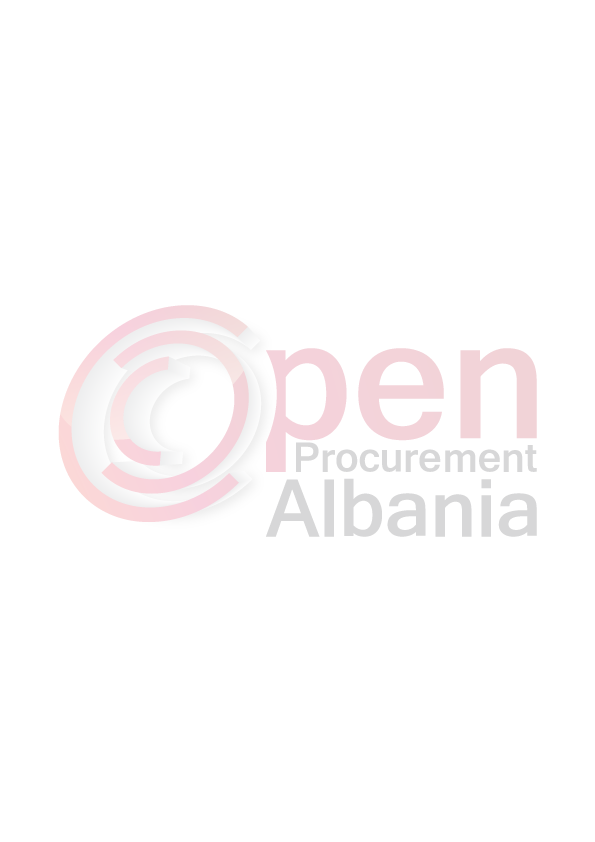 Emri dhe adresa e autoritetit kontraktorEmri 			Tirana Parking Adresa			Rruga Ali Begeja, Nd.16, kodi postar 1017, TiranëTel/Fax		00355 67 60 99 900E-mail			prokurime.tiranapark@tirana.gov.al Faqja e Internetit	www.tiranaparking.gov.al Autoriteti kontraktor do të zhvillojë procedurën e prokurimit me vlerë të vogël me fond limit 762,369 (shtatëqind e gjashtëdhjetë e dy mijë e treqind e gjashtëdhjetë e nëntë) lekë pa TVSH., me objekt: “Blerje Uniforma”. Data e zhvillimit do të jetë 06.05.2016 ,ora 13:00 në adresën www.app.gov.al Jeni të lutur të paraqisni ofertën tuaj për këtë objekt prokurimi me këto të dhëna:Specifikimet teknike Bluzat Polo të jenë me gramaturë 180 gr.Xhuboksi të jetë i mbushur me vatinë nga brenda.Kriteret e kualifikimitOperatori ekonomik i renditur i pari, përpara se të shpallet fitues, duhet të dorëzojë pranë autoritetit kontraktor, dokumentet si më poshtë:Operatori Ekonomik duhet të paraqesë Ekstraktit të Regjistrit Tregtar për të Dhënat e Subjektit të lëshuara nga Qendra Kombëtare e Regjistrimit,  ku objekti i aktivitetit të tij tregtar të përputhet me kërkesat e Ftesës për Ofertë (dokument origjinal ose fotokopje e noterizuar i lëshuar jo më parë se tre muaj nga dita e hapjes së ofertës).Deklaratë që permbush Specifikimet Teknike. Vërtetimin që konfirmon shlyerjen e të gjitha detyrimeve të maturuara të energjisë elektrike të kontratave të energjisë që ka operatori ekonomik që është i regjistruar në Shqipëri. (dokument origjinal ose fotokopje e noterizuar i lëshuar jo më parë se tre muaj nga dita e hapjes së ofertës)Vërtetim nga Administrata Tatimore,  për shlyerjen e detyrimeve tatimore. (dokument origjinal ose fotokopje e noterizuar i lëshuar jo më parë se tre muaj nga dita e hapjes së ofertës)Kërkesa për furniziminFurnizimi me uniforma do të bëhet brenda 10 (dhjetë) ditëve nga data e lidhjes së kontratës me operatorin ekonomik të shpallur fitues.Operatori Ekonomik i cili do të renditet në vend të parë nga klasifikimi i ofertave pjesëmarrëse duhet të paraqitet pranë Tirana Parking brenda 24 orëve nga data e marrjes së njoftimit të klasifikimit, dhe të dorëzojë dokumentacionin e kërkuar, si dhe mostrat për secilin produkt.Në ofertën e tij, ofertuesit duhet të paraqesë të dhënat e plota të personit të kontaktit.Nr.EmërtimiNjësiaSasia1Bluza Polo  mëngë të shkurtra  2 logo përpara 9 cm gjatësi/ qëndisje / shkrimi Tirana Parking  mbrapa 24 cm/stampimCopë1302Bluza Polo  mëngë të gjata 2 logo përpara 9 cm gjatësi/ qëndisje / shkrimi Tirana Parking  mbrapa 24 cm/StampimCopë1303Xhuboks ( Jelek) 2 logo përpara 9 cm gjatësi/ qëndisje / shkrimi Tirana Parking  mbrapa 24 cm/stampimCopë654Kapele /shkrimi Tirana Parking përpara/qëndisjeCopë655Veshje për Sanitare( pantallona doku+ perparse shkurtër doku, 1 me mëngë të gjata dhe 1 mëngë të shkurtra)Copë26Mushama  për mbrojtjen nga shiu ( Transparente) Copë20